附件2：防疫承诺书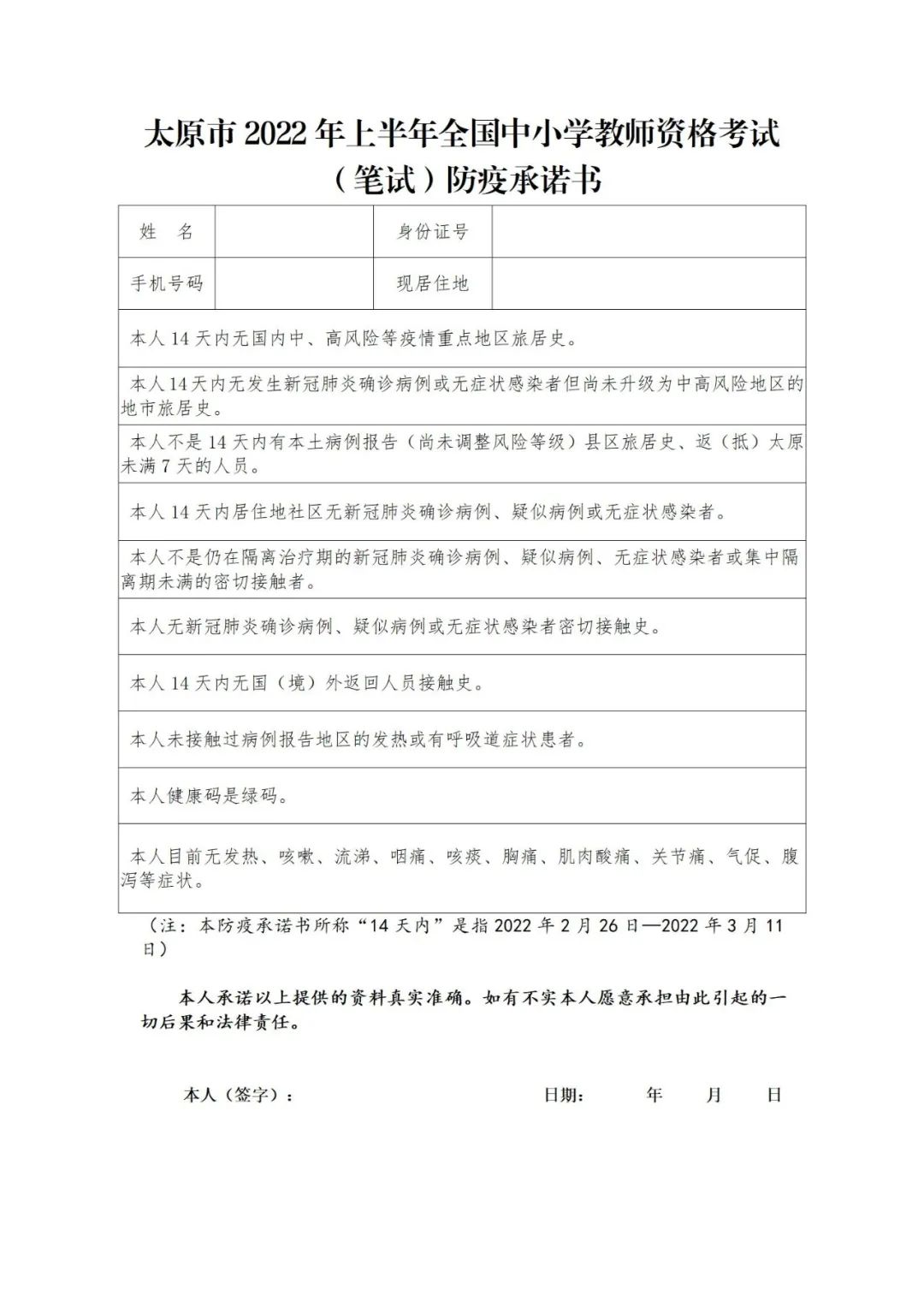 